Con motivo de la celebración del Día de Internet Segura (5 de febrero),  los alumnos ciberayudantes (3º y 4º ESO) irán a las clases de 1º y 2º ESO para realizar una actividad sobre el buen uso de los grupos de wsp.La actividad consistirá en:1. Proyección de un vídeo (elaborado por ellos mismos) que representa una conversación de wsp de un grupo de clase. No os asustéis porque el contenido, a veces, inapropiado que contiene. Forma parte de la propia actividad.2. Juego por equipos. Se hacen grupos de 3 o 4 alumnos y se les entregan  unas tarjetas para que reflejen los   errores y malos usos que ven en el video. Posteriormente los exponen3. Reflexión final. Se hace una revisión del buen uso de wsp mediante un cartel que se deja en el tablón de cada clase.Calendario de las sesiones:LUNES 21 de enero 4ª hora:2º ESO A2º ESO B2º ESO C2º ESO DMARTES 22 de enero 4ª hora:2º ESO EPMAR IMARTES 22 de enero 6ª hora:1º ESO B1º ESO CLUNES 28 de enero 5ª hora:1º ESO EMARTES 29 de enero 6ª hora:1º ESO A1º ESO DAlgunas fotos de la actividad en PMAR I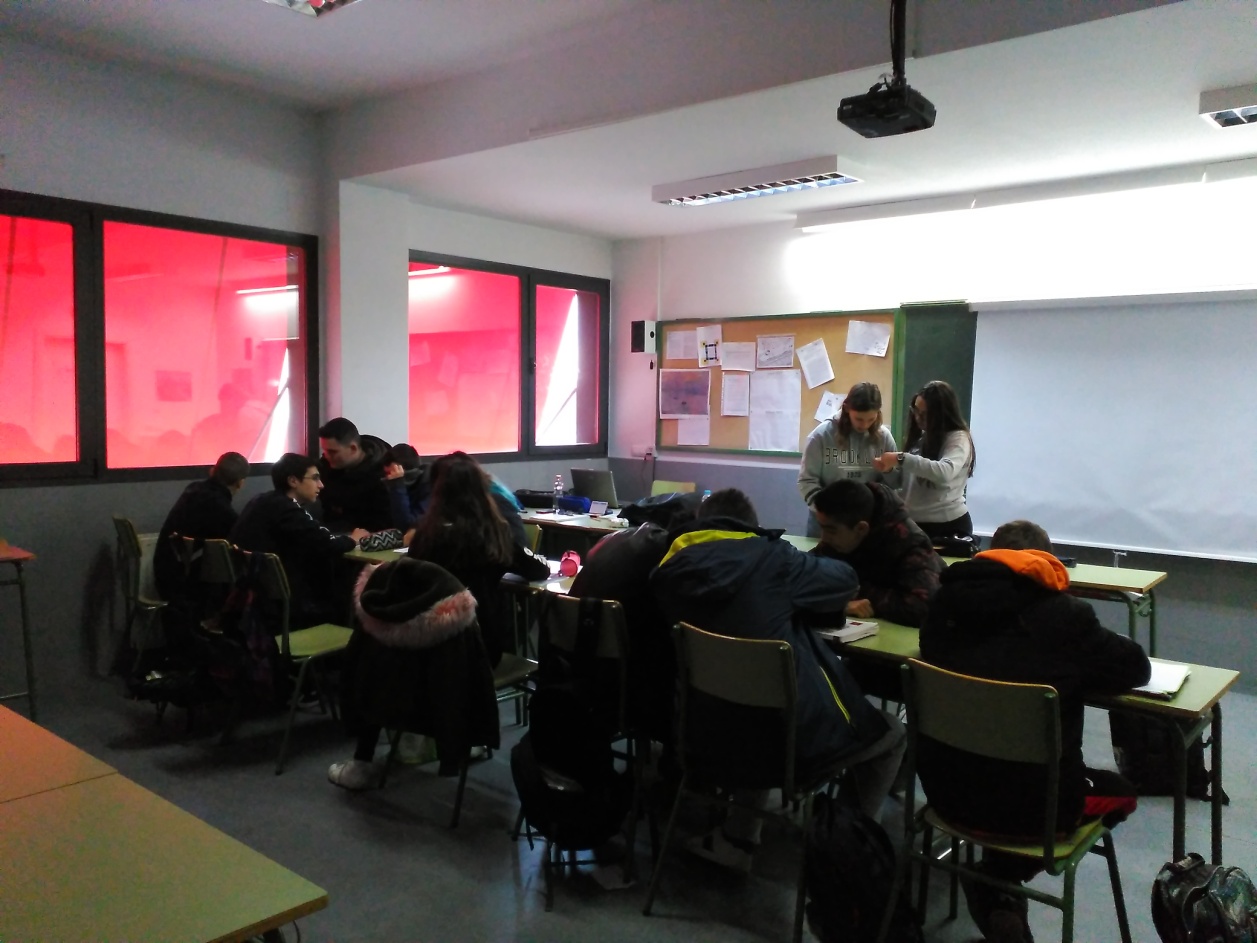 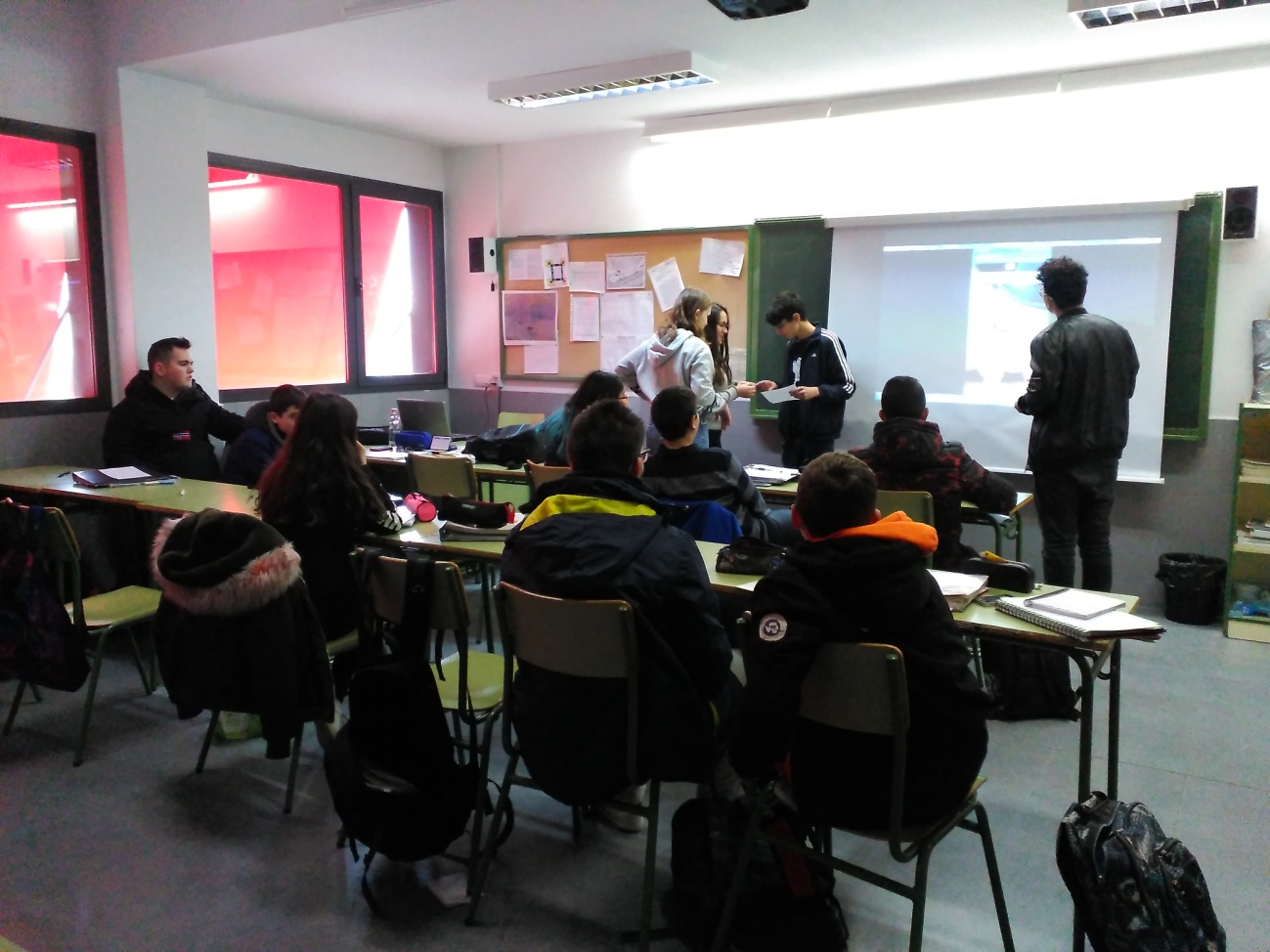 